MARIJAMPOLE UNIVERSITY OF APPLIED SCIENCES/         MARIJAMPOLĖS KOLEGIJAAPPLICATION FORMFOR ADMISSION FOR DEGREE STUDIESNote: All documents have to be either in English or Lithuanian language.  STUDENT PERSONAL DATASTUDENT PERSONAL DATAFamily NameFirs Name (s)Date of BirthPlace of BirthCitizenshipGenderPassport/ID No.Valid from                       tillValid from                       tillCurrent address:Permament Address (if different)Street, numberStreet, numberPostal CodePostal CodeCityCityCountryCountryPhone No.Phone No.E-mailIn case of Emergency:In case of Emergency:Name to contactPhone No. E-mailUNDERGRADUATE STUDY PROGRAMME YOU APPLY FORUNDERGRADUATE STUDY PROGRAMME YOU APPLY FORPlease respect the priority  if You select more than choise (1,2, 3)Please respect the priority  if You select more than choise (1,2, 3)Study programme1. Business English and Communication 2. International Business Management3. Technology of Information Systems and Cybernet Safety4. Social Work EDUCATIONAL QUALIFICATIONSEDUCATIONAL QUALIFICATIONSEDUCATIONAL QUALIFICATIONSEDUCATIONAL QUALIFICATIONSEDUCATIONAL QUALIFICATIONSEDUCATIONAL QUALIFICATIONSPlease list all schools, colleges, universities or other training institutes you have attendedPlease list all schools, colleges, universities or other training institutes you have attendedPlease list all schools, colleges, universities or other training institutes you have attendedPlease list all schools, colleges, universities or other training institutes you have attendedPlease list all schools, colleges, universities or other training institutes you have attendedPlease list all schools, colleges, universities or other training institutes you have attendedName of InstitutionCityCountryCalendar yearCalendar yearCertificate/Diploma/DegreeName of InstitutionCityCountryFromToCertificate/Diploma/DegreeKNOWLEDGE OF LANGUAGESKNOWLEDGE OF LANGUAGESKNOWLEDGE OF LANGUAGESKNOWLEDGE OF LANGUAGESKNOWLEDGE OF LANGUAGESMother tongueLanguage of instruction at school (if different)Mother tongueLanguage of instruction at school (if different)Mother tongueLanguage of instruction at school (if different)Mother tongueLanguage of instruction at school (if different)Mother tongueLanguage of instruction at school (if different)Other languagesListeningReadingSpeakingWrittingSelf-assessment grid: A1, A2 – basic user, B1, B2 – independent user, C1, C2 – proficient userhttps://europass.cedefop.europa.eu/sites/default/files/cefr-en.pdfHave You taken TOEFL or IELTS? Yes  No 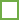 If yes, please indicate Your score:                          Date passed: If no, please indicate your foreign language in the table aboveSelf-assessment grid: A1, A2 – basic user, B1, B2 – independent user, C1, C2 – proficient userhttps://europass.cedefop.europa.eu/sites/default/files/cefr-en.pdfHave You taken TOEFL or IELTS? Yes  No If yes, please indicate Your score:                          Date passed: If no, please indicate your foreign language in the table aboveSelf-assessment grid: A1, A2 – basic user, B1, B2 – independent user, C1, C2 – proficient userhttps://europass.cedefop.europa.eu/sites/default/files/cefr-en.pdfHave You taken TOEFL or IELTS? Yes  No If yes, please indicate Your score:                          Date passed: If no, please indicate your foreign language in the table aboveSelf-assessment grid: A1, A2 – basic user, B1, B2 – independent user, C1, C2 – proficient userhttps://europass.cedefop.europa.eu/sites/default/files/cefr-en.pdfHave You taken TOEFL or IELTS? Yes  No If yes, please indicate Your score:                          Date passed: If no, please indicate your foreign language in the table aboveSelf-assessment grid: A1, A2 – basic user, B1, B2 – independent user, C1, C2 – proficient userhttps://europass.cedefop.europa.eu/sites/default/files/cefr-en.pdfHave You taken TOEFL or IELTS? Yes  No If yes, please indicate Your score:                          Date passed: If no, please indicate your foreign language in the table aboveACCOMMODATIONWill You apply for an accommodation in Universitie‘s dormitory?Yes  No DECLARATIONI hereby certify that I understand and agree to all of the above mentioned information given in this application is complete and accurate to the best of my knowledgeSignature of ApplicantDate 